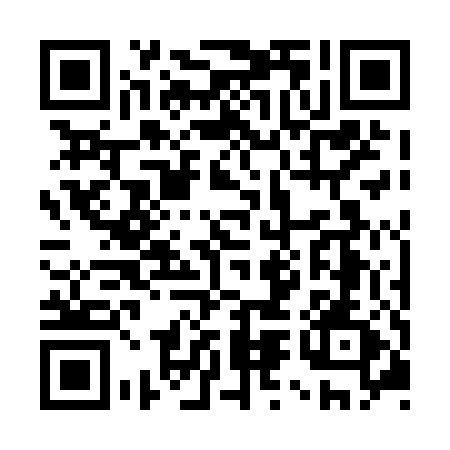 Prayer times for Dipper Harbour West, New Brunswick, CanadaWed 1 May 2024 - Fri 31 May 2024High Latitude Method: Angle Based RulePrayer Calculation Method: Islamic Society of North AmericaAsar Calculation Method: HanafiPrayer times provided by https://www.salahtimes.comDateDayFajrSunriseDhuhrAsrMaghribIsha1Wed4:396:141:236:238:3210:072Thu4:376:131:236:248:3310:093Fri4:356:111:236:258:3510:114Sat4:336:101:226:258:3610:125Sun4:326:081:226:268:3710:146Mon4:306:071:226:278:3810:167Tue4:286:061:226:288:4010:188Wed4:266:041:226:288:4110:209Thu4:246:031:226:298:4210:2110Fri4:226:021:226:308:4310:2311Sat4:206:001:226:308:4410:2512Sun4:195:591:226:318:4610:2713Mon4:175:581:226:328:4710:2814Tue4:155:571:226:338:4810:3015Wed4:135:561:226:338:4910:3216Thu4:125:551:226:348:5010:3417Fri4:105:541:226:358:5110:3518Sat4:085:531:226:358:5210:3719Sun4:075:521:226:368:5310:3920Mon4:055:511:226:368:5510:4021Tue4:045:501:226:378:5610:4222Wed4:025:491:226:388:5710:4423Thu4:015:481:236:388:5810:4524Fri3:595:471:236:398:5910:4725Sat3:585:461:236:409:0010:4826Sun3:575:451:236:409:0110:5027Mon3:555:451:236:419:0210:5128Tue3:545:441:236:419:0310:5329Wed3:535:431:236:429:0310:5430Thu3:525:431:236:429:0410:5631Fri3:515:421:246:439:0510:57